Министерство образования Оренбургской области                                                    Государственное автономное профессиональное образовательное учреждение «Оренбургский аграрный колледж»                                                                                                               с. П-Покровка Оренбургского района Оренбургской области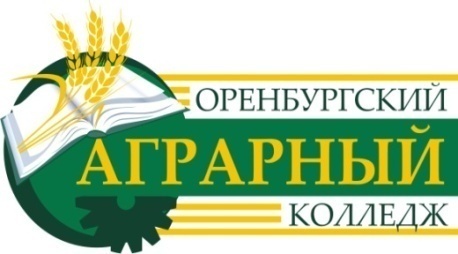 Директору ГАПОУ«Оренбургский             аграрный колледж» Дерксену И.К. З А Я В Л Е Н И ЕПрошу принять меня на обучение по специальности/профессии ______________________________________________________________________________________________________________________________________________________________________По форме обучения: очной на места, финансируемые из бюджета Оренбургской области (в рамках контрольных цифр) на места по договорам с оплатой стоимости обучения  	Предыдущий уровень образования:                                                                                                                            - основное общее образование   ;                                                                                                                                   - среднее общее образование .Документ об образовании и (или) документ об образовании и о квалификациисерия_________________№ ______________________  дата выдачи__________________________                                        кем выдан___________________________________________________________________________   ____________________________________________________________________________________Общежитие: нуждаюсь  ;   не нуждаюсь  .Среднее профессиональное образование по программам подготовки специалистов среднего звена получаю впервые , повторно    ___________________________________________					                                           дата, подпись поступающего (законного представителя)          С Уставом государственного автономного профессионального образовательного учреждения  «Оренбургский аграрный колледж», лицензией на осуществление образовательной деятельности, свидетельством о государственной аккредитации образовательной деятельности по образовательным программам, с образовательными программами, Правилами приёма, Правилами внутреннего распорядка обучающихся, Правилами проживания в общежитии и другими документами, регламентирующими организацию образовательного процесса ознакомлен (а):__________________________________                                _______________________________        дата, подпись родителей (законных представителей)                                                               дата, подпись поступающего	Даю свое письменное согласие на обработку моих  персональных данных (персональных данных моего ребенка). Я уведомлен(а) и понимаю, что под обработкой персональных данных подразумевается сбор, систематизация, накопление, хранение, уточнение (обновление, изменение), использование, распространение (в том числе передача), обезличивание, блокирование, уничтожение, внесение персональных данных в электронную базу «Рейтинг поступающих»,  в информационную базу данных «1С: Колледж» по формированию рейтингов поступающих и списков зачисленных граждан и любые другие действия (операции) с персональными данными.	Также под персональными данными подразумевается любая информация, имеющая отношение ко мне (моему ребенку), как к субъекту персональных данных, в том числе его фамилия, имя, отчество, дата и место рождения, адрес проживания, семейный статус, информация о наличии имущества, образование, доходы и любая другая информация._____________________________			     _________________________________            дата, подпись родителей (законных представителей)                                                                    дата, подпись поступающего  К заявлению прилагаются:1. Оригинал аттестата (диплома)  /копия ;                      4. _____________________________________2. Копия документа, удостоверяющего личность;                 5. _____________________________________3. Фотографии в кол-ве   шт.                                                    6. _____________________________________С датой предоставления оригинала документа об образовании и  (или) о квалификации и других документов ознакомлен(а): оригинал подлинника документа об образовании и (или) о квалификации и другие документы, необходимые для зачисления, предоставить в срок до                  включительно._____________________________			   __________________________________дата, подпись родителей (законных представителей)                                                                дата, подпись поступающего					Министерство образования Оренбургской области                                                    Государственное автономное профессиональное образовательное учреждение «Оренбургский аграрный колледж                                                                                                           с. П - Покровка Оренбургского района Оренбургской областиДиректору ГАПОУ«Оренбургский             аграрный колледж» Дерксену И.К. З А Я В Л Е Н И ЕПрошу принять меня на обучение по специальности/профессии___________________________________________________________________________________________________________________________________________________________________По форме обучения: заочнойна места  по договорам с оплатой стоимости обучения  	Предыдущий уровень образования:                                                                                                                - основное общее образование ;                                                                                                                                 - среднее общее образование   ;                                                                                                                          - среднее профессиональное образование;                                                                                                                - высшее образование.Документ об образовании и (или) документ об образовании и о квалификациисерия________________________№_____________________   дата выдачи__________________кем выдан_____________________________________________________________________________________________________________________________________________________________Общежитие: нуждаюсь    ;     не нуждаюсьСреднее профессиональное образование по программам подготовки специалистов среднего звена получаю впервые , повторно    ___________________________________________					                                           дата, подпись поступающего (законного представителя)          С Уставом государственного автономного профессионального образовательного учреждения  «Оренбургский аграрный колледж», лицензией на осуществление образовательной деятельности, свидетельством о государственной аккредитации образовательной деятельности по образовательным программам, с образовательными программами, Правилами приёма, Правилами внутреннего распорядка обучающихся, Правилами проживания в общежитии и другими документами, регламентирующими организацию образовательного процесса ознакомлен (а):__________________________________                                _______________________________        дата, подпись родителей (законных представителей)                                                               дата, подпись поступающего	Даю свое письменное согласие на обработку моих  персональных данных (персональных данных моего ребенка). Я уведомлен(а) и понимаю, что под обработкой персональных данных подразумевается сбор, систематизация, накопление, хранение, уточнение (обновление, изменение), использование, распространение (в том числе передача), обезличивание, блокирование, уничтожение, внесение персональных данных в электронную базу «Рейтинг поступающих»,  в информационную базу данных «1С: Колледж» по формированию рейтингов поступающих и списков зачисленных граждан и любые другие действия (операции) с персональными данными.	Также под персональными данными подразумевается любая информация, имеющая отношение ко мне (моему ребенку), как к субъекту персональных данных, в том числе его фамилия, имя, отчество, дата и место рождения, адрес проживания, семейный статус, информация о наличии имущества, образование, доходы и любая другая информация._____________________________			     _________________________________            дата, подпись родителей (законных представителей)                                                                    дата, подпись поступающего  К заявлению прилагаются:1. Оригинал аттестата (диплома)  /копия ;                      4. _____________________________________2. Копия документа, удостоверяющего личность;                 5. _____________________________________3. Фотографии в кол-ве   шт.                                                    6. _____________________________________С датой предоставления оригинала документа об образовании и  (или) о квалификации и других документов ознакомлен(а): оригинал подлинника документа об образовании и (или) о квалификации и другие документы, необходимые для зачисления, предоставить в срок до                  включительно._____________________________			   __________________________________дата, подпись родителей (законных представителей)                                                                дата, подпись поступающего					Фамилия, Имя, ОтчествоФамилия, Имя, ОтчествоФамилия, Имя, ОтчествоФамилия, Имя, ОтчествоЧисло, месяц, год и место рожденияЧисло, месяц, год и место рожденияЧисло, месяц, год и место рожденияЧисло, месяц, год и место рожденияДокумент, удостоверяющий личность      паспортДокумент, удостоверяющий личность      паспортДокумент, удостоверяющий личность      паспортДокумент, удостоверяющий личность      паспортсериясерияномердата выдачи                            КодКем выданКем выданОтветственное лицо приёмной комиссиигосударственного автономного профессионального образовательного учреждения «Оренбургский аграрный колледж»___________________________________(Ф.И.О. секретаря приёмной комиссии)___________________________________(подпись ответственного лица)«____»________________2020г.Родители (законные представители):_______________________________________(Ф.И.О.)_______________________________________                         (подпись)«____»_________________2020г.Поступающий:_______________________________________                 (Ф.И.О., подпись)«____»_________________2020г.Фамилия, Имя, ОтчествоФамилия, Имя, ОтчествоФамилия, Имя, ОтчествоФамилия, Имя, ОтчествоЧисло, месяц, год и место рожденияЧисло, месяц, год и место рожденияЧисло, месяц, год и место рожденияЧисло, месяц, год и место рожденияДокумент, удостоверяющий личность   паспортДокумент, удостоверяющий личность   паспортДокумент, удостоверяющий личность   паспортДокумент, удостоверяющий личность   паспортсериясерияномердата выдачи                            КодКем выданКем выданОтветственное лицо приёмной комиссиигосударственного автономного профессионального образовательного учреждения «Оренбургский аграрный колледж»___________________________________(Ф.И.О. секретаря приёмной комиссии)___________________________________(подпись ответственного лица)«____»________________2020г.Родители (законные представители):_______________________________________(Ф.И.О.)_______________________________________                         (подпись)«____»_________________2020г.Поступающий:_______________________________________                 (Ф.И.О., подпись)«____»_________________2020г.